
АДМИНИСТРАЦИЯ ПАРАБЕЛЬСКОГО РАЙОНА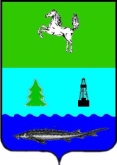 ПОСТАНОВЛЕНИЕ26.05.2021  											             № 244аОб отмене постановления администрации Парабельского района от 14.08.2013 № 624а«Об утверждении административного регламента по предоставлению муниципальной услуги «Выдача разрешения (ордера) на производство земляных работ»В целях совершенствования нормативно-правовой базы администрации Парабельского района,ПОСТАНОВЛЯЮ:1. Отменить постановление Администрации Парабельского района от 14.08.2013 № 624а «Об утверждении административного регламента по предоставлению муниципальной услуги «Выдача разрешения  (ордера) на производство земляных работ».2. Разместить постановление на официальном сайте Администрации Парабельского района в информационно-телекоммуникационной сети «Интернет» (www.parabel.tomsk.ru).3. Контроль за исполнением постановления возложить на заместителя Главы района по ЖКХ, строительству, промышленности, транспорту, связи – архитектора района И.М. Андриива.Глава района											    А.Л. Карлов